                                                                                                                        Приложение № 2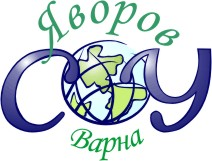 СРЕДНО  УЧИЛИЩЕ“ПЕЙО  КРАЧОЛОВ  ЯВОРОВ”гр.  Варна, ж.к. “Вл. Варненчик”, тел. /факс/: 359(52) 510-543- Директор; 510-544- Канцеларияyavorov_varna@abv.bgПРЕДСТАВЯНЕ НА УЧАСТНИК В ПРОЦЕДУРА НА ДОГОВАРЯНЕ БЕЗ ОБЯВЛЕНИЕ ЗА ВЪЗЛАГАНЕ НА ОБЩЕСТВЕНА ПОРЪЧКА С ПРЕДМЕТ: "Доставка на учебници и учебни комплекти за безвъзмездно ползване от  учениците от ІIІ и VIІ клас на СУ „П. Кр. Яворов“ – гр. Варна за учебната 2018/2019 година"1.	Наименование на участника ………………………………………………2. БУЛСТАТ/ЕИК: .................................... 2.1. ………………………………………… (в случай, че не е посочен ЕИК - друга идентифицираща информация, съгласно законодателството на държавата, в която участникът е установен)3.	Координати:Адрес:……………………………………………………………………………Телефон №: ………………………….Факс: ………………………………...Е-mail: ……………………………….4.	Лице, представляващо участника: ………………………………..………………………......................................…(трите имена)…………………….……….…………………………………………….………(длъжност)Обслужваща банка:_________________________Сметката, по която ще бъде възстановена гаранцията за участие:IBAN: ________________________________________, BIC: ___________________Титуляр на сметката: ________________________________________Дата ________/ _________ / ______Име и фамилия__________________________Подпис на лицето и печат__________________________Длъжност __________________________Наименование на участника__________________________